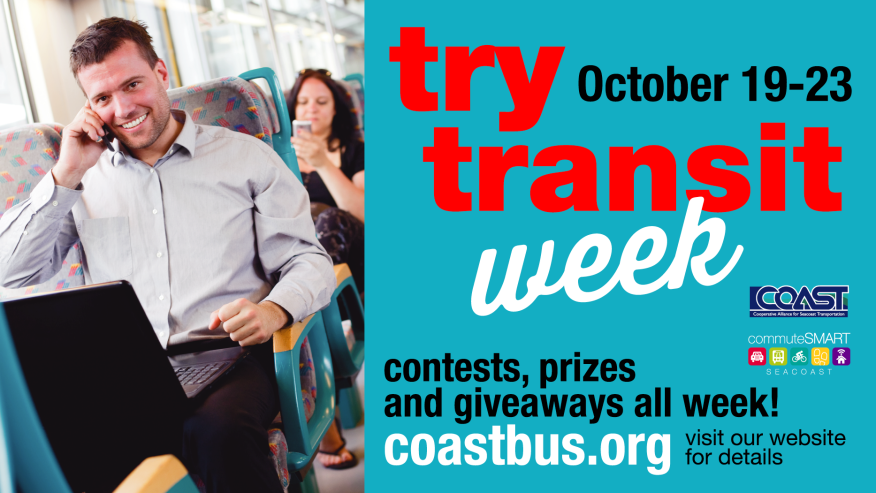 Monday, Oct. 19thh	Selfie on the busWhy not take of selfie while you wait for the bus…ride the bus…board the bus?  Post it on Twitter or Facebook with #COASTbus and you will receive a two free COAST bus tickets. For each photo you post, you will be entered into a raffle for a free monthly bus pass ($52 value). Tuesday, Oct. 20th	Sticker Day!The first 1,000 riders get a free “I rode the bus” sticker to proudly wear.Wednesday, Oct. 21st	Best Photo While Riding COASTPerhaps you’ve taken a photo of an awesome sunset, a blur of car lights on the Spaulding Turnpike, or people in Market Square from your window on a COAST bus. Post it on Twitter or Facebook with #COASTbus and you will receive a two free COAST bus tickets.   For each photo you post, you will be entered into a raffle for a free monthly bus pass ($52 value).Thursday, Oct. 22nd	Operator Appreciation DayTake a moment to let your favorite driver how much you appreciate him or her!Friday, Oct. 23rd	Rider Appreciation DayAll COAST riders are in for a nice surprise and a great way to end the week! 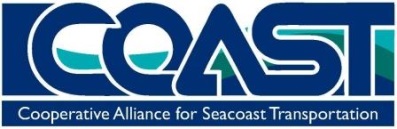 